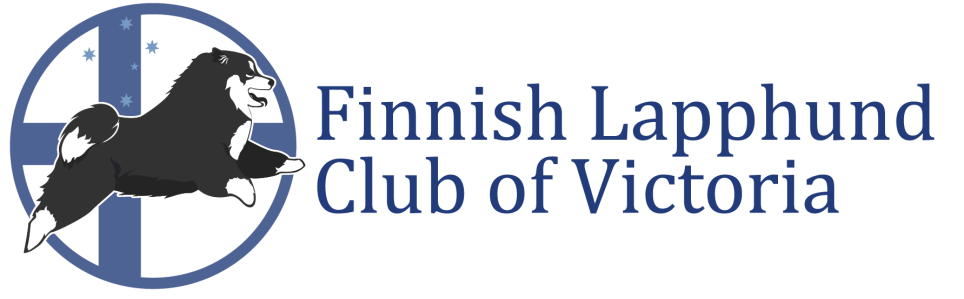 Application for Breeder Litter Membership 
Name:___________________________________  VCA/ANKC Number: _________________  Prefix: ________________________Apply for membership for the following new Finnish Lapphund owners of the litter born: ____________________________  fromSire:_______________________________  and Dam:_____________________________  Signature:________________________	NameAddressPhoneEmailMembership TypeVCA MemberTotalY/NY/NY/NY/NY/NY/NY/NY/NY/NMembership types:	Single,	  Dual,    Family,    Junior,    Interstate,    Overseas                   Membership types:	Single,	  Dual,    Family,    Junior,    Interstate,    Overseas                   Membership types:	Single,	  Dual,    Family,    Junior,    Interstate,    Overseas                   Membership types:	Single,	  Dual,    Family,    Junior,    Interstate,    Overseas                   Membership types:	Single,	  Dual,    Family,    Junior,    Interstate,    Overseas                   TotalSingle (S)	VCA Levy $32Club joining fee $5Dual / Family (D)VCA Levy $64Club joining fee $5VCA Members, Interstate & International(I)$10